Кронгауз Борис Липманович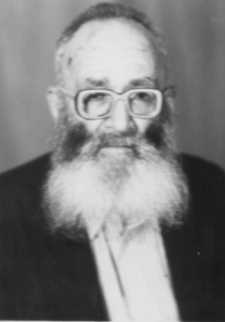 Родился 17 мая . в г. Харькове в семье служащих. Отец служил в банке, мать – учительница.Детство и отрочество (1914-1926 гг.) прошло в Харькове и в Севастополе, юность (1926-1933) – в Москве. В 1930-1932 гг. работал на заводе слесарем.В 1932-1933 гг. учился на философском факультете Коммунистического университета преподавателей общественных наук (КУПОН).В . Наркомпросом направлен на учительскую работу в эвенкийский национальный округ. Здесь на фактории Агата был первым и единственным учителем в эвенкийской начальной школе. Проработав в этой школе два года, был направлен Политуправлением Главсевморпути на Томпонскую культбазу в Якутии, где проработал учителем также два года, но в эвенкой школе. В . поступил в Пединститут им. Герцена на факультет русского языка и литературы. Будучи студентом, одновременно преподавал эвенский язык в Институте народов Севера. По окончании учебы учительствовал в эвенкой школе поселка Арка Охотского района Хабаровского края, затем четыре года преподавал эвенский язык в Педучилище народов Севера в Николаевске-на-Амуре. В . поступил в Ленинградский университет на Северное отделение Восточного факультета. Окончив университет в 1948 г., работал редактором Северной редакции Учпедгиза, преподавателем Хабаровского пединститута, директором Туринской средней школы в Эвенкии, учительствовал в эвенкийских и эвенских школах в Иркутской области (поселок Наканно Катангского района) и в Якутии (поселки Томпо и Золотинка – ныне Иенгра). В . Борис Липманович официально ушел на заслуженный отдых, но с любимой работой не расставался до конца своей жизни. В 1979 году семья возвращается в Ленинград. Б. Л. Кронгауз был зачислен преподавателем кафедры алтайских языков в Ленинградский пединститут. В 1996 году в возрасте 82 лет Борис Липманович вернулся к детям и внукам в пос. Иенгра. Несмотря на возраст, не отказывал в методической помощи своим коллегам, редактировал рукописи учителей, встречался с учащимися Золотинской средней школы-интерната им. Г. М. Василевич.24 февраля 1998 года после второго инсульта Бориса Липмановича не стало. Его прах покоится на сельском кладбище в Иенгре.Автор ряда школьных учебников эвенского языка и в соавторстве с женой Монаховой Ираидой Васильевной учебников эвенкийского языка.Борис Липманович Кронгауз вошел в историю страны как организатор кочевых школ, один из ярких учителей и просветителей эвенов и эвенков, автор и переводчик учебников, исследователь и пропагандист эвенского,  эвенкийского языка, ставших для него вторыми родными языками.Вместе с женой они вырастили много замечательных специалистов, достигших ученых степеней. Их ученики стали  учителями, врачами, известными учеными, писателями. Работы Б. Л. Кронгауза и И. В. Монаховой представляют  значительный вклад в лингвинистические исследования народов Севера. По мнению А. А. Бурыкина «переводы, выполненные такими знатоками эвенского языка, как Б.Л. Кронгауз, до сих пор могут считаться одними из лучших образцов переводов на эвенский язык».Сегодня труды этих ученых вошли в сокровищницу лингвистической литературы народов Севера. Отрадно отметить, что учебники и сегодня востребованы. К примеру, в 1991г. в издательстве «Просвещение» вышло в свет третье издание учебника и книги для чтения для 4 класса «Эвенский язык» Б. Л. Кронгауза.С женой Ираидой Васильевной Монаховой прожил 41 год. Было девять детей.Дорогие имена : сб. воспоминаний, публ. и док. о педагогах-просветителях Б. Л. Кронгаузе, И. В. Монаховой / МУК НЦБС, отд. краевед. лит. ; сост. О. Б. Максимов, С. А. Черепанова. – Нерюнгри, 2008. – 49 с.